П Р О Т О К О Л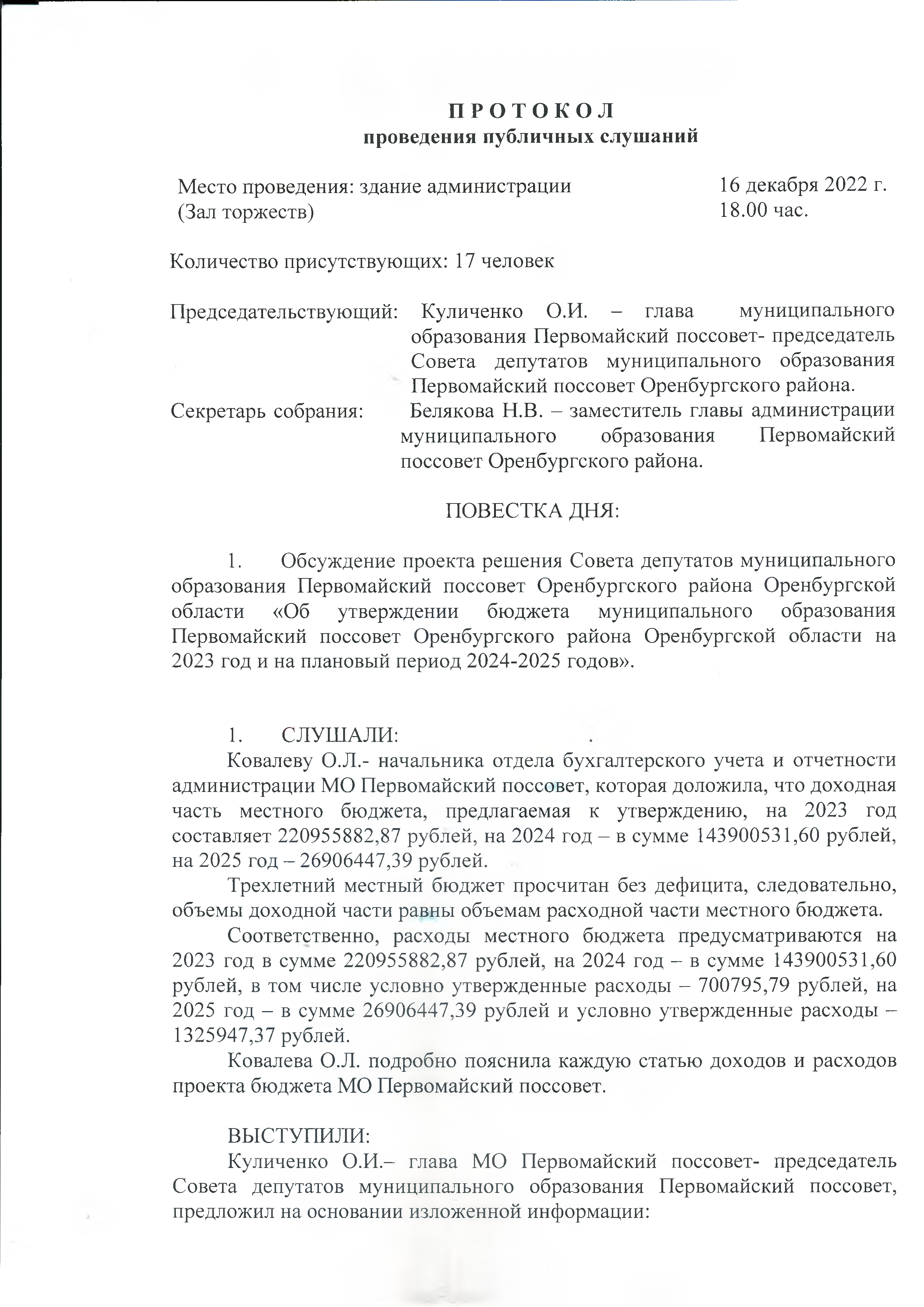 проведения публичных слушанийМесто проведения: здание администрации	16 декабря 2022 г.(Зал торжеств)	18.00 час.Количество присутствующих: 17 человекПредседательствующий:    Куличенко    О.И.    -    глава      муниципальногообразования Первомайский поссовет- председатель Совета депутатов муниципального образования Первомайский поссовет Оренбургского района.Секретарь собрания:      Белякова Н.В. - заместитель главы администрациимуниципального образования Первомайский поссовет Оренбургского района.ПОВЕСТКА ДНЯ:1. Обсуждение проекта решения Совета депутатов муниципального образования Первомайский поссовет Оренбургского района Оренбургской области «Об утверждении бюджета муниципального образования Первомайский поссовет Оренбургского района Оренбургской области на 2023 год и на плановый период 2024-2025 годов».СЛУШАЛИ:Ковалеву О.Л.- начальника отдела бухгалтерского учета и отчетности администрации МО Первомайский поссовет, которая доложила, что доходная часть местного бюджета, предлагаемая к утверждению, на 2023 год составляет 220955882,87 рублей, на 2024 год - в сумме 143900531,60 рублей, на 2025 год - 26906447,39 рублей.Трехлетний местный бюджет просчитан без дефицита, следовательно, объемы доходной части равны объемам расходной части местного бюджета.Соответственно, расходы местного бюджета предусматриваются на 2023 год в сумме 220955882,87 рублей, на 2024 год - в сумме 143900531,60 рублей, в том числе условно утвержденные расходы - 700795,79 рублей, на 2025 год - в сумме 26906447,39 рублей и условно утвержденные расходы - 1325947,37 рублей.Ковалева О.Л. подробно пояснила каждую статью доходов и расходов проекта бюджета МО Первомайский поссовет.ВЫСТУПИЛИ:Куличенко О.И.- глава МО Первомайский поссовет- председатель Совета депутатов муниципального образования Первомайский поссовет, предложил на основании изложенной информации:Одобрить в целом проект решения Совета депутатов муниципального образования Первомайский поссовет Оренбургского района Оренбургской области «Об утверждении бюджета муниципального образования Первомайский поссовет Оренбургского района Оренбургской области на 2023 год и на плановый период 2024-2025 годов».Рекомендовать Совету депутатов муниципального образования Первомайский поссовет Оренбургского района Оренбургской области:Принять решение Совета депутатов муниципального образования Первомайский поссовет Оренбургского района Оренбургской области «Об утверждении бюджета муниципального образования Первомайский поссовет Оренбургского района Оренбургской области на 2023 год и на плановый период 2024-2025 годов».Обнародовать протокол и настоящие рекомендации в организациях п. Первомайский не позднее чем через 3 дня после окончания слушаний.Рекомендации публичных слушаний утвердить на очередном заседании Совета депутатов муниципального образования Первомайский поссовет Оренбургского района Оренбургской области.ГОЛОСОВАЛИ: За - 17;Против - нет; Воздержались - нет.РЕШИЛИ: Рекомендовать Совету депутатов муниципального образования Первомайский поссовет Оренбургского района Оренбургской области:принять решение Совета депутатов «Об утверждении бюджета муниципального образования Первомайский поссовет Оренбургского района Оренбургской области на 2023 год и на плановый период 2024-2025 годов»;утвердить на очередном заседании Совета депутатов рекомендации публичных слушаний.Председательствующий -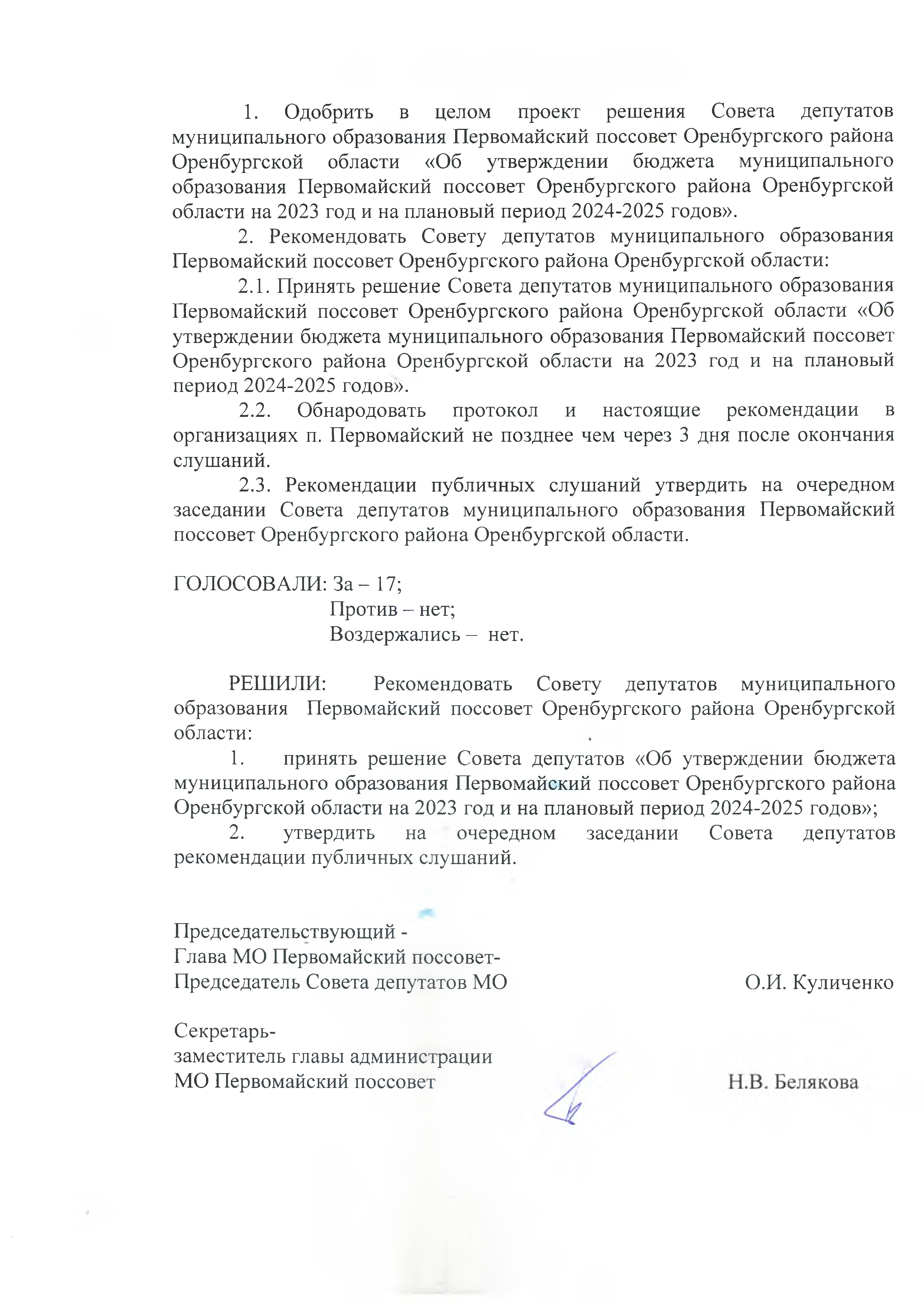 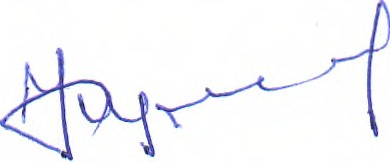 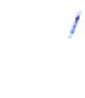 Глава МО Первомайский поссовет- Председатель Совета депутатов МОСекретарь-заместитель главы администрации МО Первомайский поссоветО.И. Куличенко